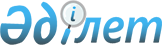 О внесении дополнения в приказ Министра финансов Республики Казахстан от 3 мая 1999 года N 177 "Об утверждении Правил о порядке формирования, использования и учета средств, получаемых от реализации платных услуг, от спонсорской и благотворительной помощи, депозитных сумм и страховых возмещений государственных учреждений"
					
			Утративший силу
			
			
		
					Приказ Министра финансов Республики Казахстан от 19 декабря 2001 года N 537. Зарегистрирован в Министерстве юстиции Республики Казахстан 27 декабря 2001 года N 1704. Утратил силу - приказом Министра финансов РК от 12 марта 2005 года N 78 (V053497) (действует до 1 января 2006 года)



      Приказываю: 



      1. Внести в приказ Министра финансов Республики Казахстан от 3 мая 1999 года N 177 
 V990771_ 
 "Об утверждении Правил о порядке формирования, использования и учета средств, получаемых от реализации платных услуг, от спонсорской и благотворительной помощи, депозитных сумм и страховых возмещений государственных учреждений" следующее дополнение: 



      в Правилах о порядке формирования, использования и учета средств, получаемых от реализации платных услуг, от спонсорской и благотворительной помощи, депозитных сумм и страховых возмещений государственных учреждений, утвержденных указанным приказом: 



      в приложении N 1 "Перечень платных услуг государственных учреждений, содержащихся за счет государственного бюджета" к указанным Правилам: 



     по коду платных услуг 10 "Плата за использование особо охраняемых природных территорий юридическими и физическими лицами в научных, культурно-просветительных, учебных, туристических целях": 



     в графе 9 "Направления использования" после цифры "125" дополнить цифрой "131". 



     2. Настоящий приказ вступает в силу со дня его государственной регистрации в Министерстве юстиции Республики Казахстан.


     Министр


					© 2012. РГП на ПХВ «Институт законодательства и правовой информации Республики Казахстан» Министерства юстиции Республики Казахстан
				